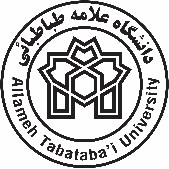 کتابخانه مرکزی و مرکز اسناد دانشگاه علامه طباطبائیفرم درخواست کتاب دانشکده: روان شناسی وعلوم تربیتیتاریخ دانشکده: روان شناسی وعلوم تربیتیتاریخ دانشکده: روان شناسی وعلوم تربیتیتاریخ دانشکده: روان شناسی وعلوم تربیتیتاریخ دانشکده: روان شناسی وعلوم تربیتیتاریخ دانشکده: روان شناسی وعلوم تربیتیتاریخ دانشکده: روان شناسی وعلوم تربیتیتاریخ دانشکده: روان شناسی وعلوم تربیتیتاریخ دانشکده: روان شناسی وعلوم تربیتیتاریخ دانشکده: روان شناسی وعلوم تربیتیتاریخ نام و نام خانوادگی درخواست کنندهشماره تماس درخواست کنندهعنوان نویسندهناشر/مجلهسال نشرویراستISBN/DOI لینک 